中山市三角镇2024年度SJ09地块土地征收成片开发方案（公示草案）一、编制依据依据《中华人民共和国土地管理法》（2019年修正）、《自然资源部关于印发<土地征收成片开发标准（试行）>的通知》（自然资规〔2020〕5号）以及《广东省自然资源厅关于规范土地征收成片开发工作的通知》（粤自然资发〔2021〕20号）等相关文件，编制《中山市三角镇2024年度SJ09地块土地征收成片开发方案》。二、基本情况本次成片开发范围共包含1个成片开发地块，面积为22.1972公顷，位于结民村、三角村。详细信息见下表。表1  成片开发区域详细信息一览表单位：公顷三、成片开发条件分析（一）必要性分析本次成片开发是落实中山市国民经济和社会发展第十四个五年规划定位的需要，是推进区域开发建设的需要，是保障重点项目建设，是优化城镇功能布局，是提升土地利用效益的需要，是完善区域公共配套设施与基础设施建设的需要。（二）合规性分析成片开发拟征收地块不涉及占用永久基本农田和生态保护红线，片区内公益性用地比例在40%以上。本次土地征收成片开发方案符合中山市国民经济和社会发展规划、城乡规划和专项规划，做到了节约集约用地、保护生态环境，能够促进经济社会可持续发展。四、拟安排项目及实施计划本方案由1个地块组成，总面积为22.1972公顷。结合规划建设计划、被征地单位意愿、征地资金情况、土地审批信息情况等因素，综合分析论证后制定拟建项目开发时序为1年（即2024年）。表2  成片开发项目一览表单位：公顷五、公益性用地情况成片开发区域内公益性用地为城市道路用地、防护绿地。经核查，成片开发范围符合《自然资源部关于印发<土地征收成片开发标准（试行）>的通知》（自然资规〔2020〕5号）公益性用地比例一般不低于40%的要求。表3  公益性用地情况一览表单位：公顷、%六、综合效益评估（一）土地利用效益评估通过土地征收成片开发，将有效推进用地节约集约利用，避免用地浪费，实现土地资源的合理配置。在布局优化方面，成片开发范围规划用地符合《中山市城市控制性详细规划实施办法》等相关规范导则要求，能够科学合理布局各类用地、优化区域功能结构。（二）经济效益评估成片开发范围经济盈利能力和抗风险能力相对较强，预计可产生良好的经济效益。项目具有较强的辐射带动作用，能够与周边形成联动发展，改善投资环境促进规模化发展建设，推动经济社会高质量发展。（三）社会效益评估1、公共产品供给在完善生活设施配套方面，成片开发范围内道路设施、防护绿地等统筹建设，能够有效保障片区设施配套建设需求。2、增加就业机会，吸引人口流入通过引进优质产业项目，统筹促进经济发展和就业增长的良性互动，扩大就业容量，创造大量就业岗位，促进常住人口数量增长，积极推进产业集聚发展，协同推动经济转型升级和就业民生改善。3、带动地方、社会经济发展本次土地征收成片开发土地补偿费和安置补助费标准将按照《中山市人民政府关于公布实施征收农用地区片综合地价的公告》对被征地农民进行补偿。同时，区域基础设施配套提升完善，为城市发展打下坚实的基础，在带动社会经济发展中的作用越来越明显，能够使周边地区的地价及不动产升值，吸引投资，从而推动该区域的经济和社会发展。（四）生态效益评估成片开发范围内开发建设会毁坏现有农用地，由农用地变更为建设用地，对现有生态环境有一定的负面影响。另一方面，通过加强绿化建设，有效提高人均绿地面积，提升城市品质。同时，通过制定生态保护和环境整治措施，合理利用环境容量，可以使片区范围内的大气环境质量、水环境质量和声环境质量达到国家规范标准要求，尽可能降低生态损失，实现经济、社会和生态效益协调发展。七、结论综上所述，《中山市三角镇2024年度SJ09地块土地征收成片开发方案》符合《自然资源部关于印发<土地征收成片开发标准（试行）>的通知》（自然资规〔2020〕5号））以及《广东省自然资源厅关于规范土地征收成片开发工作的通知》（粤自然资发〔2021〕20号）等相关文件的要求。附图：1.中山市三角镇2024年度SJ09地块土地征收成片开发地块位置示意图2.中山市三角镇2024年度SJ09地块土地征收成片开发地块开发时序图中山市三角镇人民政府　　2024年5月8日附图1 .中山市三角镇2024度SJ09地块土地征收成片开发地块位置示意图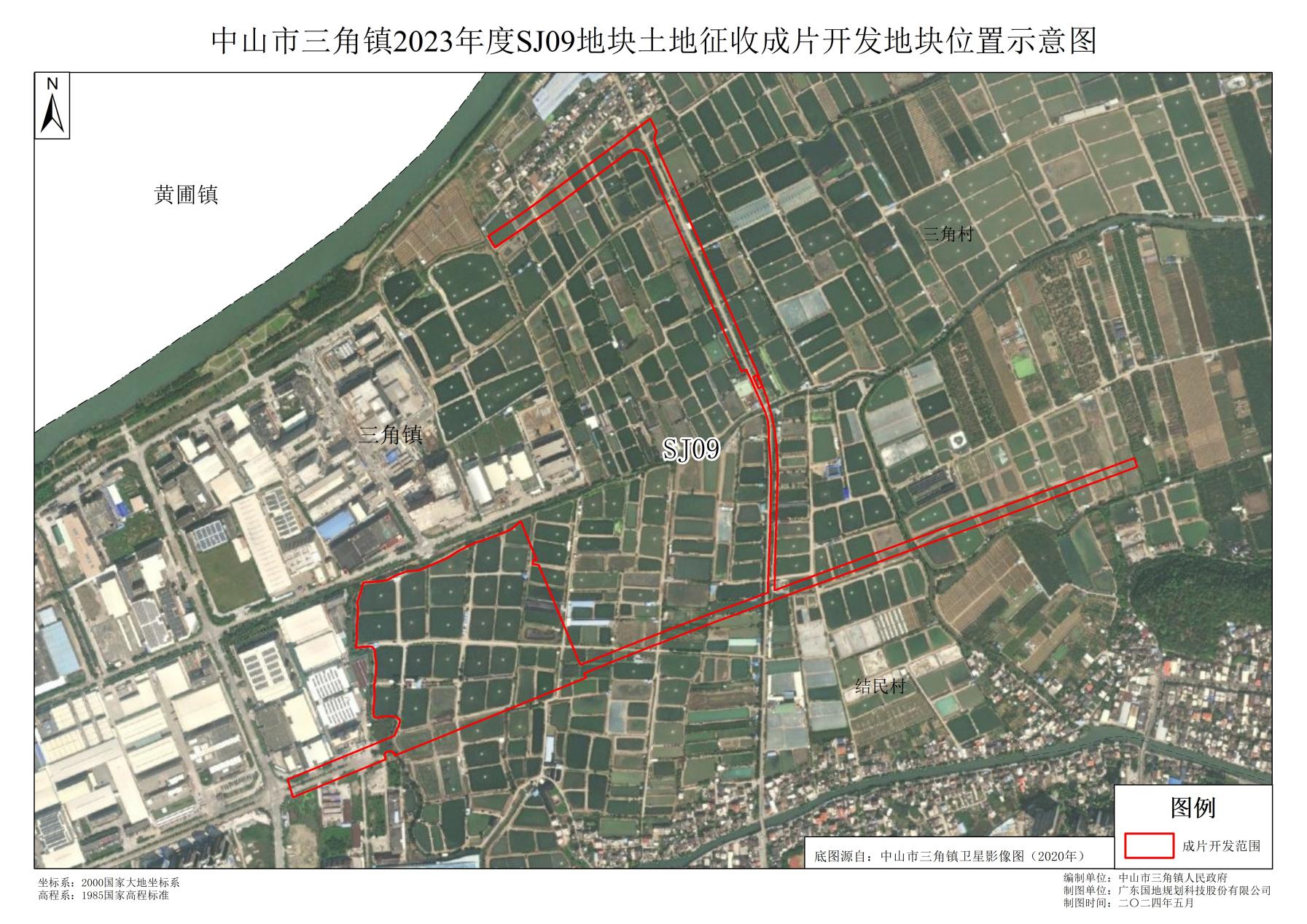 附图2.中山市三角镇2024年度SJ09地块土地征收成片开发地块开发时序图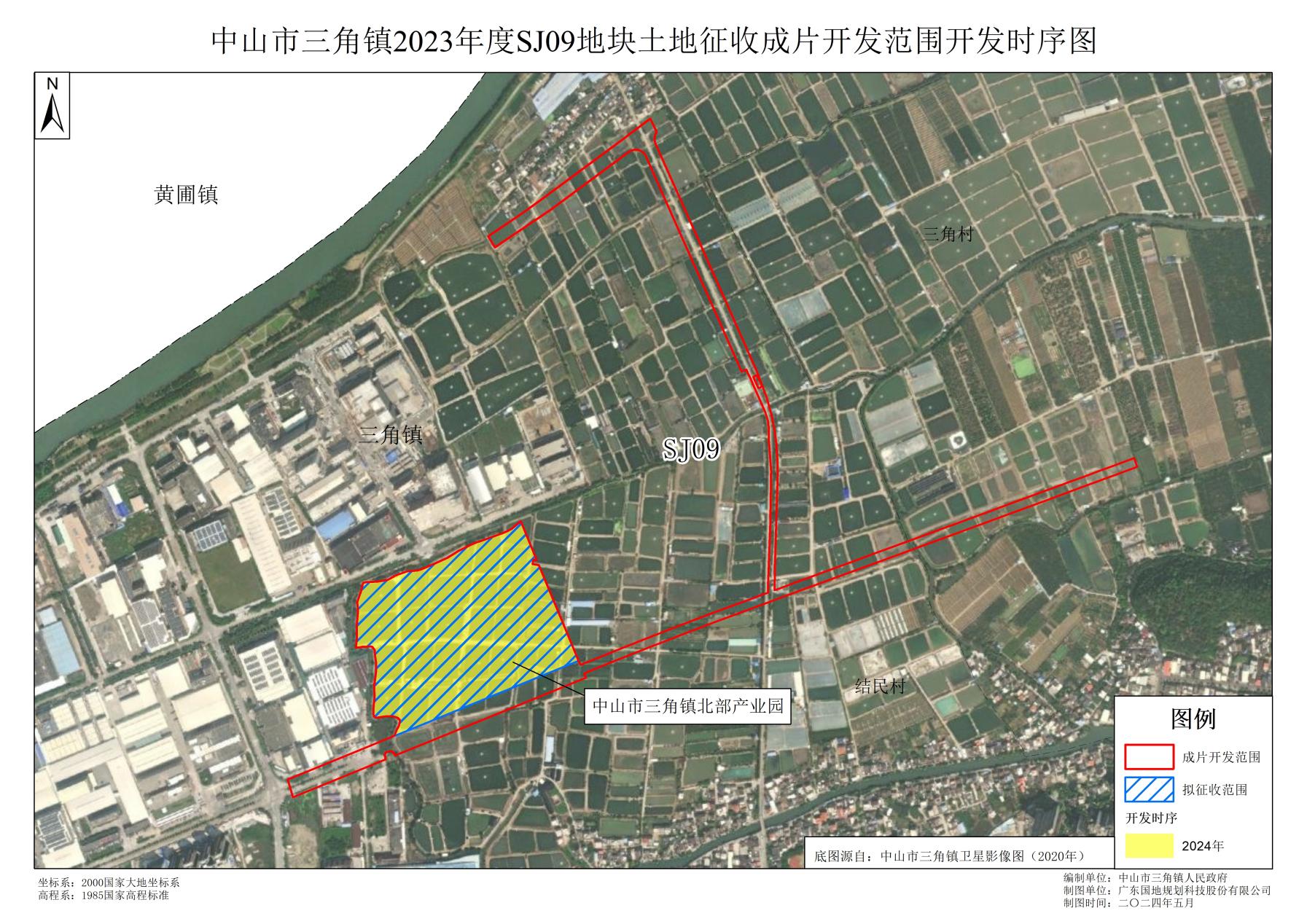 地块编号 位置地块名称地块面积SJ09结民村、三角村中山市三角镇北部产业园项目地块22.1972成片开发地块编号成片开发地块名称成片开发地块面积主要用途取得批文成片开发地块编号成片开发地块名称成片开发地块面积主要用途取得批文成片开发地块编号成片开发地块名称成片开发地块面积主要用途取得批文SJ09中山市三角镇北部产业园项目地块22.1972二类工业用地、防护绿地、城市道路用地2024年地块名称公益性用地面积总用地面积公益性用地比例中山市三角镇北部产业园项目地块9.327222.197242.02